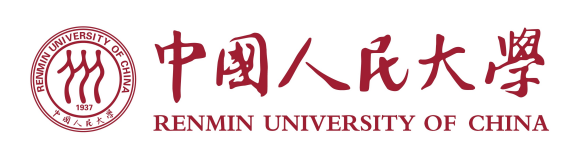 中国人民大学律师学院第二届艺术品（投资收藏）与法律风险高级研修班（报名表）姓    名出生年月出生年月执业年限最高学历性    别性    别专业领域单位名称职　 务通讯地址座   机手   机电子邮件电子邮件备注：1、报名时间：即日起至开课前一日。 2、请详细填写报名表有关信息，发送至邮箱: lawyerstudy@126.com3、在收到律师学院确认函后三日内，将培训费全款汇至中国人民大学，请务必注明：学员姓名+律师学院培训费4、培训费不包括食宿行费用，因校内资源有限，食宿无统一安排。    学校周边住宿信息详见生活指南，请提前自行预定。       校内宾馆：汇贤大厦 010-62516038。如预定成功，请在入住时出示报名确认函，住宿费用可享受优惠。学校东门燕山大酒店也可以享受优惠价格，预订房间请和王经理联系，电话13716884920，说明是人民大学律师学院即可。5、中国人民大学律师学院  联 系 人：刘老师 王老师 杨老师     联系电话：010-62515711 137011220196、本班一律采用汇款的方式提前将培训费直接打入中国人民大学帐户，并将汇款凭证发送至邮箱lawyerstudy@126.com。    汇 款 至：中国人民大学    帐户名称：中国人民大学
帐　　号：0200007609026400244
开 户 行：工商银行紫竹院支行
重要提示：务必在备注栏中注明“学员姓名+律师学院培训费”7、多人报名可复制此表。备注：1、报名时间：即日起至开课前一日。 2、请详细填写报名表有关信息，发送至邮箱: lawyerstudy@126.com3、在收到律师学院确认函后三日内，将培训费全款汇至中国人民大学，请务必注明：学员姓名+律师学院培训费4、培训费不包括食宿行费用，因校内资源有限，食宿无统一安排。    学校周边住宿信息详见生活指南，请提前自行预定。       校内宾馆：汇贤大厦 010-62516038。如预定成功，请在入住时出示报名确认函，住宿费用可享受优惠。学校东门燕山大酒店也可以享受优惠价格，预订房间请和王经理联系，电话13716884920，说明是人民大学律师学院即可。5、中国人民大学律师学院  联 系 人：刘老师 王老师 杨老师     联系电话：010-62515711 137011220196、本班一律采用汇款的方式提前将培训费直接打入中国人民大学帐户，并将汇款凭证发送至邮箱lawyerstudy@126.com。    汇 款 至：中国人民大学    帐户名称：中国人民大学
帐　　号：0200007609026400244
开 户 行：工商银行紫竹院支行
重要提示：务必在备注栏中注明“学员姓名+律师学院培训费”7、多人报名可复制此表。备注：1、报名时间：即日起至开课前一日。 2、请详细填写报名表有关信息，发送至邮箱: lawyerstudy@126.com3、在收到律师学院确认函后三日内，将培训费全款汇至中国人民大学，请务必注明：学员姓名+律师学院培训费4、培训费不包括食宿行费用，因校内资源有限，食宿无统一安排。    学校周边住宿信息详见生活指南，请提前自行预定。       校内宾馆：汇贤大厦 010-62516038。如预定成功，请在入住时出示报名确认函，住宿费用可享受优惠。学校东门燕山大酒店也可以享受优惠价格，预订房间请和王经理联系，电话13716884920，说明是人民大学律师学院即可。5、中国人民大学律师学院  联 系 人：刘老师 王老师 杨老师     联系电话：010-62515711 137011220196、本班一律采用汇款的方式提前将培训费直接打入中国人民大学帐户，并将汇款凭证发送至邮箱lawyerstudy@126.com。    汇 款 至：中国人民大学    帐户名称：中国人民大学
帐　　号：0200007609026400244
开 户 行：工商银行紫竹院支行
重要提示：务必在备注栏中注明“学员姓名+律师学院培训费”7、多人报名可复制此表。备注：1、报名时间：即日起至开课前一日。 2、请详细填写报名表有关信息，发送至邮箱: lawyerstudy@126.com3、在收到律师学院确认函后三日内，将培训费全款汇至中国人民大学，请务必注明：学员姓名+律师学院培训费4、培训费不包括食宿行费用，因校内资源有限，食宿无统一安排。    学校周边住宿信息详见生活指南，请提前自行预定。       校内宾馆：汇贤大厦 010-62516038。如预定成功，请在入住时出示报名确认函，住宿费用可享受优惠。学校东门燕山大酒店也可以享受优惠价格，预订房间请和王经理联系，电话13716884920，说明是人民大学律师学院即可。5、中国人民大学律师学院  联 系 人：刘老师 王老师 杨老师     联系电话：010-62515711 137011220196、本班一律采用汇款的方式提前将培训费直接打入中国人民大学帐户，并将汇款凭证发送至邮箱lawyerstudy@126.com。    汇 款 至：中国人民大学    帐户名称：中国人民大学
帐　　号：0200007609026400244
开 户 行：工商银行紫竹院支行
重要提示：务必在备注栏中注明“学员姓名+律师学院培训费”7、多人报名可复制此表。备注：1、报名时间：即日起至开课前一日。 2、请详细填写报名表有关信息，发送至邮箱: lawyerstudy@126.com3、在收到律师学院确认函后三日内，将培训费全款汇至中国人民大学，请务必注明：学员姓名+律师学院培训费4、培训费不包括食宿行费用，因校内资源有限，食宿无统一安排。    学校周边住宿信息详见生活指南，请提前自行预定。       校内宾馆：汇贤大厦 010-62516038。如预定成功，请在入住时出示报名确认函，住宿费用可享受优惠。学校东门燕山大酒店也可以享受优惠价格，预订房间请和王经理联系，电话13716884920，说明是人民大学律师学院即可。5、中国人民大学律师学院  联 系 人：刘老师 王老师 杨老师     联系电话：010-62515711 137011220196、本班一律采用汇款的方式提前将培训费直接打入中国人民大学帐户，并将汇款凭证发送至邮箱lawyerstudy@126.com。    汇 款 至：中国人民大学    帐户名称：中国人民大学
帐　　号：0200007609026400244
开 户 行：工商银行紫竹院支行
重要提示：务必在备注栏中注明“学员姓名+律师学院培训费”7、多人报名可复制此表。备注：1、报名时间：即日起至开课前一日。 2、请详细填写报名表有关信息，发送至邮箱: lawyerstudy@126.com3、在收到律师学院确认函后三日内，将培训费全款汇至中国人民大学，请务必注明：学员姓名+律师学院培训费4、培训费不包括食宿行费用，因校内资源有限，食宿无统一安排。    学校周边住宿信息详见生活指南，请提前自行预定。       校内宾馆：汇贤大厦 010-62516038。如预定成功，请在入住时出示报名确认函，住宿费用可享受优惠。学校东门燕山大酒店也可以享受优惠价格，预订房间请和王经理联系，电话13716884920，说明是人民大学律师学院即可。5、中国人民大学律师学院  联 系 人：刘老师 王老师 杨老师     联系电话：010-62515711 137011220196、本班一律采用汇款的方式提前将培训费直接打入中国人民大学帐户，并将汇款凭证发送至邮箱lawyerstudy@126.com。    汇 款 至：中国人民大学    帐户名称：中国人民大学
帐　　号：0200007609026400244
开 户 行：工商银行紫竹院支行
重要提示：务必在备注栏中注明“学员姓名+律师学院培训费”7、多人报名可复制此表。备注：1、报名时间：即日起至开课前一日。 2、请详细填写报名表有关信息，发送至邮箱: lawyerstudy@126.com3、在收到律师学院确认函后三日内，将培训费全款汇至中国人民大学，请务必注明：学员姓名+律师学院培训费4、培训费不包括食宿行费用，因校内资源有限，食宿无统一安排。    学校周边住宿信息详见生活指南，请提前自行预定。       校内宾馆：汇贤大厦 010-62516038。如预定成功，请在入住时出示报名确认函，住宿费用可享受优惠。学校东门燕山大酒店也可以享受优惠价格，预订房间请和王经理联系，电话13716884920，说明是人民大学律师学院即可。5、中国人民大学律师学院  联 系 人：刘老师 王老师 杨老师     联系电话：010-62515711 137011220196、本班一律采用汇款的方式提前将培训费直接打入中国人民大学帐户，并将汇款凭证发送至邮箱lawyerstudy@126.com。    汇 款 至：中国人民大学    帐户名称：中国人民大学
帐　　号：0200007609026400244
开 户 行：工商银行紫竹院支行
重要提示：务必在备注栏中注明“学员姓名+律师学院培训费”7、多人报名可复制此表。备注：1、报名时间：即日起至开课前一日。 2、请详细填写报名表有关信息，发送至邮箱: lawyerstudy@126.com3、在收到律师学院确认函后三日内，将培训费全款汇至中国人民大学，请务必注明：学员姓名+律师学院培训费4、培训费不包括食宿行费用，因校内资源有限，食宿无统一安排。    学校周边住宿信息详见生活指南，请提前自行预定。       校内宾馆：汇贤大厦 010-62516038。如预定成功，请在入住时出示报名确认函，住宿费用可享受优惠。学校东门燕山大酒店也可以享受优惠价格，预订房间请和王经理联系，电话13716884920，说明是人民大学律师学院即可。5、中国人民大学律师学院  联 系 人：刘老师 王老师 杨老师     联系电话：010-62515711 137011220196、本班一律采用汇款的方式提前将培训费直接打入中国人民大学帐户，并将汇款凭证发送至邮箱lawyerstudy@126.com。    汇 款 至：中国人民大学    帐户名称：中国人民大学
帐　　号：0200007609026400244
开 户 行：工商银行紫竹院支行
重要提示：务必在备注栏中注明“学员姓名+律师学院培训费”7、多人报名可复制此表。